VT-047103Silabus Jaringan Komputer 2Silabus Jaringan Komputer 2Silabus Jaringan Komputer 2FM.KUL-03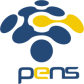 Kredit2Jam/minggu3FM.KUL-03Semester777FM.KUL-03Deskripsi Mata KuliahMata kuliah ini membahas tentang Virtual LAN, access control list, manajemen bandwidth, NAT dan proxy, mikrotik router, load balancing, wireless network, aplikasi web, email server, streaming server, IPTV, pengukuran QoS streaming server, iproute dan IPv6 dan aplikasi berbasis IPv6.  Mata kuliah ini membahas tentang Virtual LAN, access control list, manajemen bandwidth, NAT dan proxy, mikrotik router, load balancing, wireless network, aplikasi web, email server, streaming server, IPTV, pengukuran QoS streaming server, iproute dan IPv6 dan aplikasi berbasis IPv6.  Mata kuliah ini membahas tentang Virtual LAN, access control list, manajemen bandwidth, NAT dan proxy, mikrotik router, load balancing, wireless network, aplikasi web, email server, streaming server, IPTV, pengukuran QoS streaming server, iproute dan IPv6 dan aplikasi berbasis IPv6.  Mata kuliah ini membahas tentang Virtual LAN, access control list, manajemen bandwidth, NAT dan proxy, mikrotik router, load balancing, wireless network, aplikasi web, email server, streaming server, IPTV, pengukuran QoS streaming server, iproute dan IPv6 dan aplikasi berbasis IPv6.  Tujuan Mata KuliahSetelah menyelesaikan mata kuliah ini, mahasiswa dapat:memahami konsep beberapa kompetensi sebagai berikut:Virtual LAN: Cara kerja, tipe VLANAccess Control List: tipe, jenis trafik dan wildcard masking ACLManajemen Bandwidth : Teknik Antrian, CBQ, HTB NAT dan Proxy: Network address translation, proxy server, transparent proxyMikrotik Router: Jenis dan fitur pada mikrotik serta integrasi aplikasinya.Load Balancing : Konsep Load BalancingWireless Network: Jaringan Ad Hoc, Access Point sebagai repeater,Access Point sebagai WDS (Wireless Distribution Sytem), Access Point sebagai client. Aplikasi Web: User Directory, Virtual HostEmail Server: Konsep email serverStreaming Server: Konsep streaming server, protokol streamingIPTV: Media server, video on demand, arsitektur IPTVPengukuran QoS Streaming Server: Parameter QoS, penggunaan wireshark untuk pengukuran QoSMultiprotocol Label Switching (MPLS) : Pengertian, arsitektur, MPLS over ATM, GMPLS, Implementasi MPLSIPRoute dan IPv6: IPRoute, pengalamatan IPv6 di linuxAplikasi Berbasis IPv6: Web server, FTP server dan SSH berbasis IPv6Memiliki sikap menghargai terhadap nilai-nilai keilmuan, memahami penggunaannya dalam bidang-bidang yang lain dan penerapan dalam kehidupan sehari-hari.  Setelah menyelesaikan mata kuliah ini, mahasiswa dapat:memahami konsep beberapa kompetensi sebagai berikut:Virtual LAN: Cara kerja, tipe VLANAccess Control List: tipe, jenis trafik dan wildcard masking ACLManajemen Bandwidth : Teknik Antrian, CBQ, HTB NAT dan Proxy: Network address translation, proxy server, transparent proxyMikrotik Router: Jenis dan fitur pada mikrotik serta integrasi aplikasinya.Load Balancing : Konsep Load BalancingWireless Network: Jaringan Ad Hoc, Access Point sebagai repeater,Access Point sebagai WDS (Wireless Distribution Sytem), Access Point sebagai client. Aplikasi Web: User Directory, Virtual HostEmail Server: Konsep email serverStreaming Server: Konsep streaming server, protokol streamingIPTV: Media server, video on demand, arsitektur IPTVPengukuran QoS Streaming Server: Parameter QoS, penggunaan wireshark untuk pengukuran QoSMultiprotocol Label Switching (MPLS) : Pengertian, arsitektur, MPLS over ATM, GMPLS, Implementasi MPLSIPRoute dan IPv6: IPRoute, pengalamatan IPv6 di linuxAplikasi Berbasis IPv6: Web server, FTP server dan SSH berbasis IPv6Memiliki sikap menghargai terhadap nilai-nilai keilmuan, memahami penggunaannya dalam bidang-bidang yang lain dan penerapan dalam kehidupan sehari-hari.  Setelah menyelesaikan mata kuliah ini, mahasiswa dapat:memahami konsep beberapa kompetensi sebagai berikut:Virtual LAN: Cara kerja, tipe VLANAccess Control List: tipe, jenis trafik dan wildcard masking ACLManajemen Bandwidth : Teknik Antrian, CBQ, HTB NAT dan Proxy: Network address translation, proxy server, transparent proxyMikrotik Router: Jenis dan fitur pada mikrotik serta integrasi aplikasinya.Load Balancing : Konsep Load BalancingWireless Network: Jaringan Ad Hoc, Access Point sebagai repeater,Access Point sebagai WDS (Wireless Distribution Sytem), Access Point sebagai client. Aplikasi Web: User Directory, Virtual HostEmail Server: Konsep email serverStreaming Server: Konsep streaming server, protokol streamingIPTV: Media server, video on demand, arsitektur IPTVPengukuran QoS Streaming Server: Parameter QoS, penggunaan wireshark untuk pengukuran QoSMultiprotocol Label Switching (MPLS) : Pengertian, arsitektur, MPLS over ATM, GMPLS, Implementasi MPLSIPRoute dan IPv6: IPRoute, pengalamatan IPv6 di linuxAplikasi Berbasis IPv6: Web server, FTP server dan SSH berbasis IPv6Memiliki sikap menghargai terhadap nilai-nilai keilmuan, memahami penggunaannya dalam bidang-bidang yang lain dan penerapan dalam kehidupan sehari-hari.  Setelah menyelesaikan mata kuliah ini, mahasiswa dapat:memahami konsep beberapa kompetensi sebagai berikut:Virtual LAN: Cara kerja, tipe VLANAccess Control List: tipe, jenis trafik dan wildcard masking ACLManajemen Bandwidth : Teknik Antrian, CBQ, HTB NAT dan Proxy: Network address translation, proxy server, transparent proxyMikrotik Router: Jenis dan fitur pada mikrotik serta integrasi aplikasinya.Load Balancing : Konsep Load BalancingWireless Network: Jaringan Ad Hoc, Access Point sebagai repeater,Access Point sebagai WDS (Wireless Distribution Sytem), Access Point sebagai client. Aplikasi Web: User Directory, Virtual HostEmail Server: Konsep email serverStreaming Server: Konsep streaming server, protokol streamingIPTV: Media server, video on demand, arsitektur IPTVPengukuran QoS Streaming Server: Parameter QoS, penggunaan wireshark untuk pengukuran QoSMultiprotocol Label Switching (MPLS) : Pengertian, arsitektur, MPLS over ATM, GMPLS, Implementasi MPLSIPRoute dan IPv6: IPRoute, pengalamatan IPv6 di linuxAplikasi Berbasis IPv6: Web server, FTP server dan SSH berbasis IPv6Memiliki sikap menghargai terhadap nilai-nilai keilmuan, memahami penggunaannya dalam bidang-bidang yang lain dan penerapan dalam kehidupan sehari-hari.  PrasyaratKomunikasi Data, Jaringan Komputer 1, Praktikum Jaringan Komputer 1Komunikasi Data, Jaringan Komputer 1, Praktikum Jaringan Komputer 1Komunikasi Data, Jaringan Komputer 1, Praktikum Jaringan Komputer 1Komunikasi Data, Jaringan Komputer 1, Praktikum Jaringan Komputer 1ReferensiSteve Steinke, Network Tutorial, CMP Books, 2003William Stallings, Data Communication (10th edition), Prentice Hall, 2013Fred Halsall, Computer Networking and the Internet, Addison Wesley, 2005Steve Steinke, Network Tutorial, CMP Books, 2003William Stallings, Data Communication (10th edition), Prentice Hall, 2013Fred Halsall, Computer Networking and the Internet, Addison Wesley, 2005Steve Steinke, Network Tutorial, CMP Books, 2003William Stallings, Data Communication (10th edition), Prentice Hall, 2013Fred Halsall, Computer Networking and the Internet, Addison Wesley, 2005Steve Steinke, Network Tutorial, CMP Books, 2003William Stallings, Data Communication (10th edition), Prentice Hall, 2013Fred Halsall, Computer Networking and the Internet, Addison Wesley, 2005Website Linkhttp://http://lecturer.pens.ac.id/~zenhadi/kuliah/Jarkom2/http://http://lecturer.pens.ac.id/~zenhadi/kuliah/Jarkom2/http://http://lecturer.pens.ac.id/~zenhadi/kuliah/Jarkom2/http://http://lecturer.pens.ac.id/~zenhadi/kuliah/Jarkom2/